    Σχετ. : 129287/Γ2/2011 Υ.Α (ΦΕΚ 2769/τ. Β΄/02-12-2012)( τροπ.220647/Δ2/φεκ4227/τΒ/28-12-2016)Το σχολείο μας προτίθεται να πραγματοποιήσει διήμερη εκπαιδευτική Εκδρομή στις  15-17 Δεκεμβρίου 2017  στην:  Θεσσαλονίκη με συμμετοχή 10  μαθητών και 2 συνοδών.   Καλούνται οι ενδιαφερόμενοι να υποβάλλουν στο σχολείο μας μέχρι την Δευτέρα 9/10/2017 ΚΑΙ ΩΡΑ 14:00  στο σχολείο κλειστή προσφορά. Η μη πληρότητα του κλειστού φακέλου προσφοράς και η τήρηση των παραπάνω αποτελεί αιτία απόρριψης του υποψήφιου αναδόχου γραφείου.Η ΔΙΕΥΘΥΝΤΡΙΑΔΑΡΓΙΝΙΔΟΥ Λ.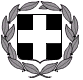 ΕΛΛΗΝΙΚΗ ΔΗΜΟΚΡΑΤΙΑΥΠΟΥΡΓΕΙΟ  ΠΟΛΙΤΙΣΜΟΥ,ΠΑΙΔΕΙΑΣ ΚΑΙ  ΘΡΗΣΚΕΥΜΑΤΩΝΠΕΡΙΦΕΡΕΙΑΚΗ Δ/ΝΣΗ Π/ΘΜΙΑΣ & Δ/ΘΜΙΑΣ ΕΚΠ/ΣΗΣΑΝΑΤΟΛΙΚΗΣ ΜΑΚΕΔΟΝΙΑΣ - ΘΡΑΚΗΣΔΙΕΥΘΥΝΣΗ Δ/ΘΜΙΑΣ ΕΚΠ/ΣΗΣ ΡΟΔΟΠΗΣ1Ο ΓΕΝΙΚΟ ΛΥΚΕΙΟ ΚΟΜΟΤΗΝΗΣΚομοτηνή:3/10/2017Αρ. Πρωτ: 485Ταχ. Διεύθυνση: Παπανδρέου-ΑνδρονίκουΤαχ. Κώδικας	: 69100 ΚΟΜΟΤΗΝΗ                     Πληροφορίες 	: Δαργινίδου Λ.Τηλέφωνο	: 25310 22527                                     Fαx 	: 25310 22010E-mail: mail@1lyk-komot.rod.sch.grΠροςΤΑΞΙΔΙΩΤΙΚΑ ΓΡΑΦΕΙΑ(ΔΙΑ ΤΗΣ ΔΙΕΥΘΥΝΣΗΣ ΔΕΥΤΕΡΟΒΑΘΜΙΑΣΕΚΠΑΙΔΕΥΣΗΣ  ΡΟΔΟΠΗΣ)    Θέμα:«Προκήρυξη εκδήλωσης ενδιαφέροντος για Εκπαιδευτική  Εκδρομή»AΠΡΟΟΡΙΣΜΟΣΘΕΣΣΑΛΟΝΙΚΗΒΠΡΟΒΛΕΠΟΜΕΝΟΣ ΑΡΙΘΜΟΣ ΣΥΜΜΕΤΕΧΟΝΤΩΝ(ΜΑΘΗΤΩΝ-ΕΚΠΑΙΔΕΥΤΙΚΩΝ)10 -12 μαθητές ,2 συνοδοίΓΜΕΤΑΦΟΡΙΚΟ ΜΕΣΟ(τυχόν πρόσθετες προδιαγραφές)ΛΕΩΦΟΡΕΙΟ ή ΤΡΑΙΝΟΔΚΑΤΗΓΟΡΙΑ ΚΑΤΑΛΥΜΑΤΟΣΞενοδοχείο στην περιοχή ΒαρδάρηΕΛΟΙΠΕΣ ΥΠΗΡΕΣΙΕΣ(Παρακολούθηση Εκδηλώσεων, Επίσκεψη χώρων κλπ.)Χωρίς μετακινήσεις μέσα στην ΘεσσαλονίκηΣΤΥΠΟΧΡΕΩΤΙΚΗ ΑΣΦΑΛΙΣΗ ΕΥΘΥΝΗΣ ΔΙΟΡΓΑΝΩΤΗΝΑΙΖΚΑΤΑΛΗΚΤΙΚΗ ΗΜΕΡΟΜΗΝΙΑ ΠΡΟΣΦΟΡΩΝ9-10-2017